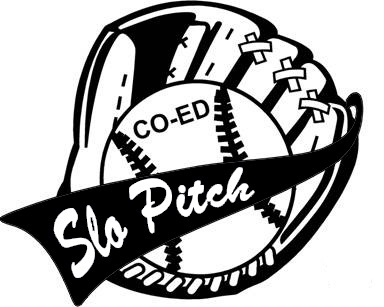 TEAM ROSTER FORMMaximum 7 menMinimum 3 WomenOn the field PlayersTEAM:ROSTERSigned:            												1.2.3.4.5.6.7.8.9.10.11.12.13.14.15.16.17.18.19.20.